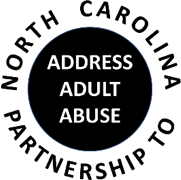 AGENDAJanuary 18, 2023                                                               9:30   Welcome and Opening Comments - Kevin Robertson, Chair9:35   Review and Approve minutes - Laura Schlabach, Secretary                     9:40   Review and Approve Treasurer’s report - Autumn Cox, Treasurer9:45   Navigating Solo Aging Safely & WellCarol Marak – Life Plan Mentor and Trainer, Author, Speaker and Founder of the Elder Orphan Facebook Group11:00 - 11:10 BREAK11:10 NCPAAA Committee Reports           Education - Ann Elmore/Tadra Martin, Co-Chairs           Advocacy - Nancy Warren, Chair           Awareness - John Maron/Stephanie Bias, Co-Chairs            Communications - Allison Crossman, Co-Chair            Membership - Member UpdatesADJOURNThank you for all that you do to assist others each day.Our next NCPAAA General Meeting will be on Wednesday, March 15, 2023.  Please save the date on your calendar and make plans to join us!The vision of The Partnership is the elimination of abuse, neglect and exploitation of older adults and adults with disabilities.